a Woorde en sinne(a words and sentences)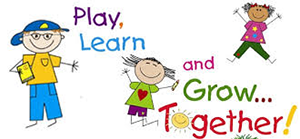 Vul die a inVul die a inVul die a inm….tl….tt….sk….tp….dn….tp….ng….tr….kv….tb….kb….dLees die sinneRead the sentencesDie kat sit op die mat.Die man vat die pan.Die bak het ‘n gat in.Ek val in die gat.Sit die pan op die rak.The cat sits on the mat.The man takes the pan.The bowl has a hole.I fall into the hole.Put the pan on the shelf.